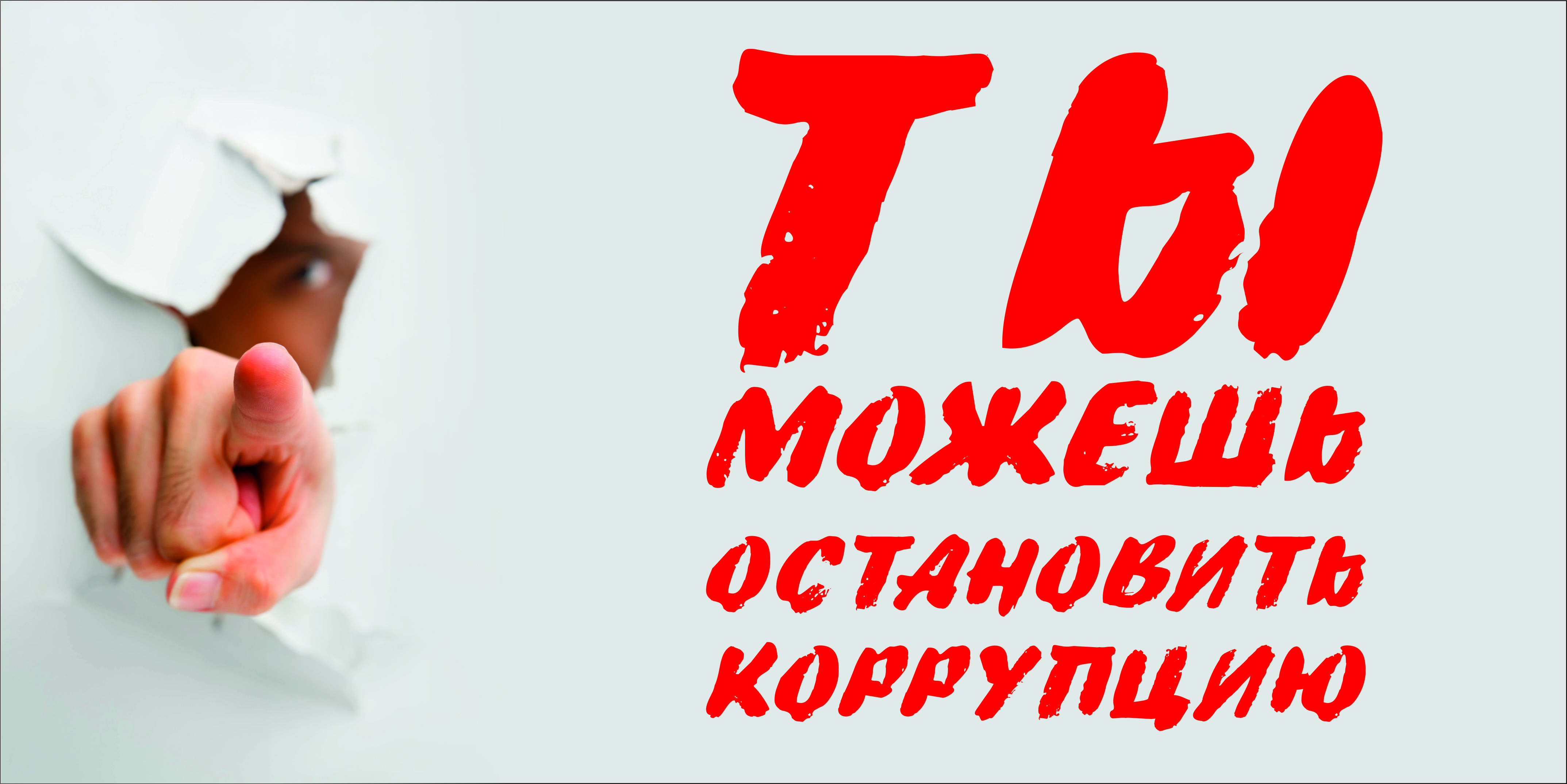 Куда сообщить о факте коррупции:Контактные данные: ОРЛС Отдела МВД России по Тбилисскому району телефон 8 86158 2 38 09Дежурная часть ОМВД России по Тбилисскому району: 8(86158)2-33-22Борьба с коррупцией и правонарушениями должностных лиц 8-800-250-02-35 (бесплатная «горячая линия»), (495) 667-74-47 («горячая линия»): для обращения по вопросам нарушения прав и законных интересов граждан сотрудниками органов внутренних дел, а также для сотрудников органов внутренних дел для обращения с информацией о фактах склонения их к действиям коррупционного характера и иным правонарушениям, связанным с процессом исполнения должностных обязанностей).Более подробную информацию можно найти на сайте МВД России в разделе Противодействие коррупции по адресу: http://mvd.ru/anticorrКонтактный телефон приемной прокуратуры-8(86158)3-26-33